Anmeldung von Wahlvorschlägen beim Kanton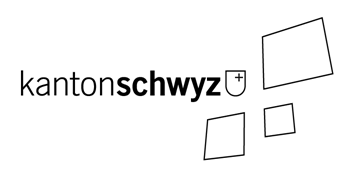 Gesamterneuerungswahl des Nationalrates vom	20. Oktober 2019Kanton	SchwyzAnzahl Nationalratssitze	vierA	1. Bezeichnung des Wahlvorschlags: ______________________________________________________________________________________________________	2. Evtl. Präzisierung nach Alter, Geschlecht, Region oder Parteiflügel: _________________________________________________________________________	3. Listennummer (wird vom Kanton zugeteilt): ______________________________________________________________________________________________B	Vertretung des WahlvorschlagesFehlen Angaben zur Vertretung des Wahlvorschlages, so kommt diese Aufgabe der erst- und der zweitunterzeichnenden Person zu (Buchstabe C). Die Vertretungen müssen im Kanton Schwyz stimmberechtigt sein und dürfen nur einen Wahlvorschlag vertreten.Vertreter Wahlvorschlag:Name:	________________________________________________Vorname:	________________________________________________Adresse:	________________________________________________Geburtsdatum:	________________________________________________Telefon:	________________________________________________E-Mail:	________________________________________________Stellvertretung:Name:	________________________________________________Vorname:	________________________________________________Adresse:	________________________________________________Geburtsdatum:	________________________________________________Telefon:	________________________________________________E-Mail:	________________________________________________C	Kandidaturen	Bezeichnung des Wahlvorschlages: ______________________________________________*	Unter dieser Rubrik sind eine Person, die den Wahlvorschlag vertritt, sowie deren Stellvertretung zu bezeichnen. Diese sind gegenüber den zuständigen Amtsstellen von Kanton und Bund berechtigt und verpflichtet, allenfalls nötige Erklärungen zur Bereinigung von Anständen oder Unklarheiten im Namen aller Unterzeichnenden rechtsverbindlich abzugeben (BPR Art. 25 Abs. 2). Wo eine klare Bezeichnung fehlt, kommt diese Aufgabe der erst- und der zweitunterzeichnenden Person zu.D	(Weitere) Unterzeichnerinnen und Unterzeichner des WahlvorschlagsBezeichnung des Wahlvorschlages: ______________________________________________Kandidaturen:*	Falls sich die Partei im Parteiregister der Bundeskanzlei hat eintragen lassen, ist unter der Rubrik «Bemerkungen» zur Überprüfung die präzise Fundstelle im Internet anzugeben.Nr.Amtliche(r)Name(n)Amtliche(r)Vorname(n)Name, unter dem die Person politisch oder im Alltag bekannt istVorname, unter dem die Person politisch oder im Alltag bekannt istVorname, unter dem die Person politisch oder im Alltag bekannt istVorname, unter dem die Person politisch oder im Alltag bekannt istGeschlecht(m/w)Geburtsdatum(Tag/Monat/Jahr)BerufHeimatorte inkl. KantonKontrolle (leer lassen)StrasseStrasseNr.PLZWohnortWohnortUnterschriftBemerkungen*Nr.Amtliche(r)Name(n)Amtliche(r)Vorname(n)Name, unter dem die Person politisch oder im Alltag bekannt istVorname, unter dem die Person politisch oder im Alltag bekannt istVorname, unter dem die Person politisch oder im Alltag bekannt istVorname, unter dem die Person politisch oder im Alltag bekannt istGeschlecht(m/w)Geburtsdatum(Tag/Monat/Jahr)BerufHeimatorte inkl. KantonKontrolle (leer lassen)StrasseStrasseNr.PLZWohnortWohnortUnterschriftBemerkungen*Nr.Amtliche(r)Name(n)Amtliche(r)Vorname(n)Name, unter dem die Person politisch oder im Alltag bekannt istVorname, unter dem die Person politisch oder im Alltag bekannt istVorname, unter dem die Person politisch oder im Alltag bekannt istVorname, unter dem die Person politisch oder im Alltag bekannt istGeschlecht(m/w)Geburtsdatum(Tag/Monat/Jahr)BerufHeimatorte inkl. KantonKontrolle (leer lassen)StrasseStrasseNr.PLZWohnortWohnortUnterschriftBemerkungen*Nr.Amtliche(r)Name(n)Amtliche(r)Vorname(n)Name, unter dem die Person politisch oder im Alltag bekannt istVorname, unter dem die Person politisch oder im Alltag bekannt istVorname, unter dem die Person politisch oder im Alltag bekannt istVorname, unter dem die Person politisch oder im Alltag bekannt istGeschlecht(m/w)Geburtsdatum(Tag/Monat/Jahr)BerufHeimatorte inkl. KantonKontrolle (leer lassen)StrasseStrasseNr.PLZWohnortWohnortUnterschriftBemerkungen*Nr.NameVornameGeb.-DatumAdressePLZ/WohnortNr.NameVornameGeburtsdatum(Tag/Monat/Jahr)StrasseNr.PLZWohnortUnterschriftBemerkungen*Kontrolle(leer lassen)